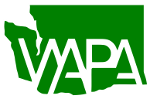 WASHINGTON ACADEMY OF PHYSICIAN ASSISTANTS WORK PLANNOTE:  This timeline will be updated regularly with more details and opportunities as they develop.List of Key Legislator & Stakeholder meetingsCompleted meetings are BOLD. Upcoming meetings are in BLUE.Speaker Laurie JinkinsHouse Majority Leader Pat SullivanMinority Leader JT WilcoxSenate Majority Leader Andy BilligSenate Minority Floor Leader Shelly ShortSenate Health Care Chair Annette ClevelandHouse Health Care Chair Eileen Cody D Representatives: Chopp, Thai, Slatter, Macri (Vice Chair), Robinson, Tharinger R Representatives: Schmick, Caldier, Chambers, DeBolt, Harris, Maycumber D Senators: Kuderer, Frockt, Saldana, Keiser, Conway, Dhingra, Darneille, Randall (Vice Chair), Van De WegeR Senators: King, Wagoner, Honeyford, Schoesler, O’Ban (Ranking), Becker, RiversGovernor’s Office: Rashi Gupta Senate Health Care Committee Democratic Caucus: Mary ClogstoneHouse Health Care Committee Democratic Caucus: Matt HelderSenate Health Care Committee Democratic Caucus: Samir JunejoSenate Health Care Committee Republican Caucus: Stafford StrongWashington State Medical Association: Sean Graham and Katie Kolan Washington State Medical Commission: Micah Matthews Providence Health: Erin Dziedzic, Kristin Federici WA Osteopathic Medical Association: David Gillingham Tumwater Family PracticeCommunity Health Care of Tacoma: Jeff Smith Nurse Practitioners Association of Nurse Anesthetists: Melissa Johnson Washington State Society of Anesthesiologists: Cliff Webster September 1, 2019WAPA begins working with Insight Strategic Partners. Chelsea Hager is the primary contact. September – January Begin outreach with legislators, staff, and stakeholders (see attached list)September 4, 2019Insight has introductory conversation with Senator Cleveland about SB 5411September 4, 2019 WAPA and WSMA meeting to discuss revised bill language and next stepsSeptember 9, 2019Meet with Sen. Kuderer to discuss future of SB 5411 September 10, 2019First meeting with Legislative Committee. Recurring on a weekly or bi-weekly basis.September 12-13House Committee DaysSeptember 13, 2019Physician Advocacy Groups meeting convened by WSMA. Regular meetings will continue before and during session. October-November Review all existing legislative materials and revise according to bill changes; identify any additional materials neededOctober 3-5, 2019WAPA Conference in Spokane. Chelsea to participate on 10/3. October 11, 2019WSMA meeting. WSMA will determine position on WAPA bill. October 31, 2019Work with legislative staff on revised bill language. Finalize bill language. October – November Work with Code Reviser’s Office to get new bill(s) and collect legislative cosponsors November 20-21Senate Committee Days November 21-22House Committee Days ContinuedAfter December 1st Pre-file bill and request hearings and executive action of Committee Chairs January 13, 2019Legislative session beginsTBDLegislator in-district town halls February 7, 2019House of origin policy committee cut-off: Last day to pass bills out of committee in the house of origin, except House fiscal committees and Senate Ways & Means and Transportation committees.February 11, 2019House of origin fiscal committee cut-off: Last day to pass bills out of committee from House fiscal committees and Senate Ways & Means and Transportation committees in house of origin.February 19, 2019House of origin cut-off: Last day to pass bills in house of origin (5 p.m.).February 28, 2019Opposite house policy committee cut-off: Last day to pass bills out of committee from opposite house, except House fiscal committees and Senate Ways & Means and Transportation committees.March 2, 2019Opposite house fiscal committee cut-off: Last day to pass bills out of committee from House fiscal committees and Senate Ways & Means and Transportation committees.March 6, 2019Opposite house cut-off: Last day to pass opposite house bills (5 p.m.) (Except budget related matters).March 12, 2019Legislative session ends.